I. Общие положения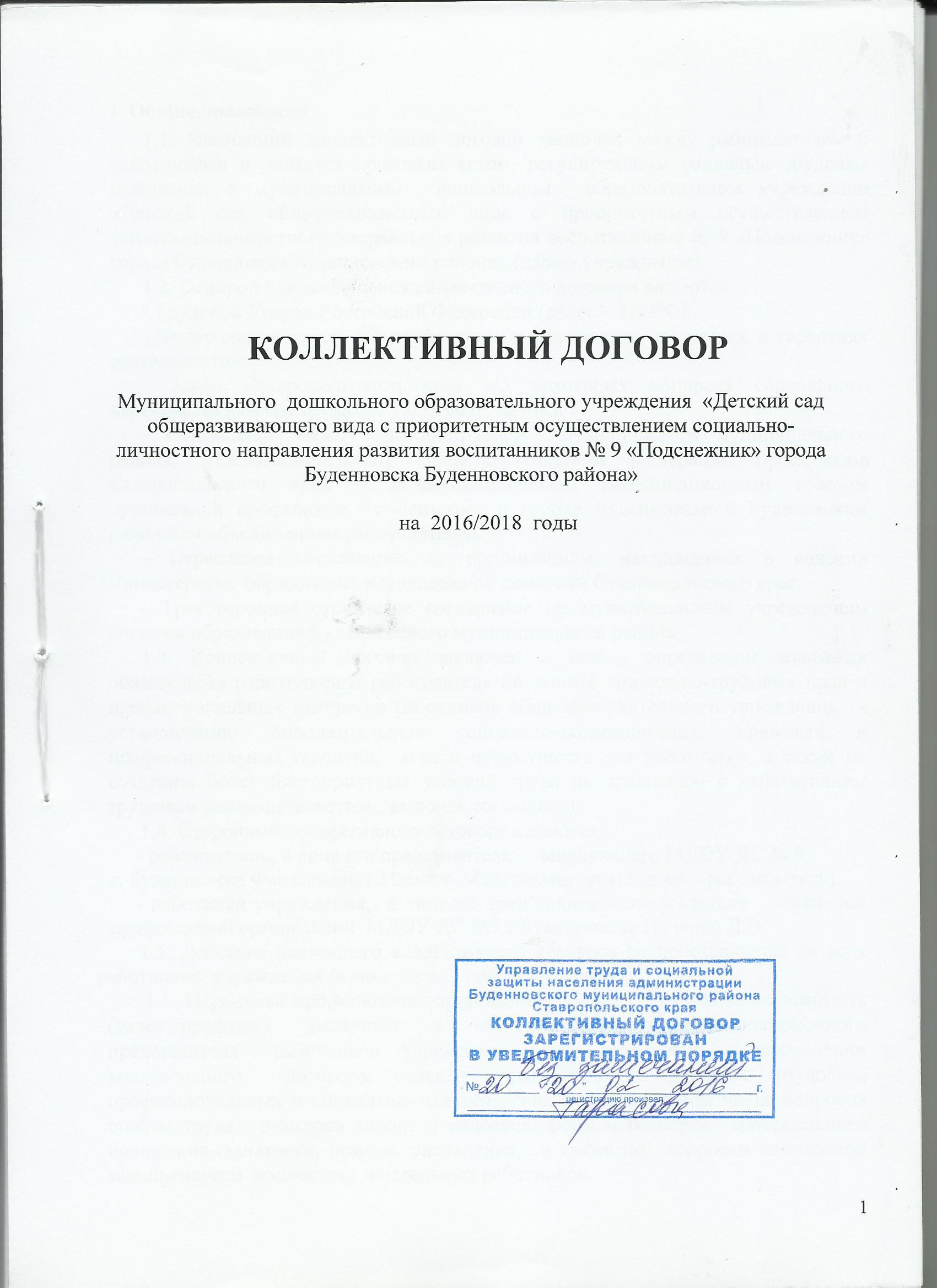 1.1. Настоящий коллективный договор заключен между работодателем и работниками и является правовым актом, регулирующим социально-трудовые отношения в муниципальном  дошкольном  образовательном учреждении «Детский сад общеразвивающего вида с приоритетным осуществлением социально-личностного направления развития воспитанников № 9 «Подснежник» города Буденновска Буденновского района» (далее- учреждение).1.2. Основой для заключения коллективного договора являются:- Трудовой Кодекс Российской Федерации (далее – ТК РФ);- Федеральный закон «О профессиональных союзах, их правах и гарантиях деятельности»;- Закон Ставропольского края «О некоторых вопросах социального партнерства в сфере труда" от 1.03.2007г. № 6-кз;- Соглашение между администрацией  Буденновского муниципального района, межмуниципальным Представительством Федерации профсоюзов Ставропольского края – межмуниципальным координационным советом организаций профсоюзов  с центром  в городе Буденновске и Буденовским районным объединением работодателей.- Отраслевое соглашение по организациям, находящимся в ведении  министерства  образования и молодежной политики Ставропольского края.- Трехстороннее отраслевое соглашение по муниципальным учреждениям  системы образования Буденновского муниципального района.1.3. Коллективный договор заключен с целью определения взаимных обязательств работников и работодателя по защите социально-трудовых прав и профессиональных интересов работников общеобразовательного учреждения  и установлению дополнительных социально-экономических, правовых и профессиональных гарантий, льгот и преимуществ для работников, а также по созданию более благоприятных условий труда по сравнению с действующим трудовым законодательством, включая соглашения. 1.4. Сторонами коллективного договора являются:      - работодатель, в лице его представителя –  заведующего МДОУ ДС № 9 г. Буденновска Фарзалиевой  Илмиет  Маллаахмедовны (далее – работодатель);     - работники учреждения,  в лице их представителя председателя   первичной профсоюзной организации  МДОУ ДС №9 г.Буденновска Ивченко Л.В. 1.5. Действие настоящего коллективного договора распространяется на всех работников  учреждения (в том числе – совместителей).       1.6. Первичная профсоюзная  организация, в лице  профсоюзного комитета (далее профком),  выступает  в  качестве  единственного полномочного   представителя   работников  учреждения   при  разработке  и  заключении  коллективного  договора, ведении переговоров по решению трудовых, профессиональных и социально-экономических вопросов, в том числе вопросов оплаты труда,  размеров доплат и надбавок, форм и размеров  материального поощрения, занятости, приема, увольнения,  а также по  вопросам социальной защищенности  коллектива и отдельных работников.       1.7.Работодатель обязан ознакомить под роспись с текстом коллективного договора всех работников учреждения в течение 10 дней после его подписания, а также  работников, вновь поступающих на работу до заключения трудового договора.       1.8.  Коллективный договор сохраняет свое действие в случае изменения наименования учреждения, расторжения трудового договора с руководителем учреждения.       1.9. При реорганизации (слиянии, присоединении, разделении, выделении, преобразовании) учреждения коллективный договор сохраняет свое действие в течение всего срока реорганизации.       1.10. При смене формы собственности учреждения коллективный договор сохраняет свое действие в течение трех месяцев со дня перехода прав собственности.       1.11. При ликвидации учреждения коллективный договор сохраняет свое действие в течение всего срока проведения ликвидации.1.12. В течение срока действия коллективного договора стороны вправе вносить в него дополнения и изменения только на основе взаимной договоренности и в порядке, установленном ТК РФ. Пересмотр обязательств настоящего коллективного договора не может приводить к снижению уровня социального и экономического положения работников учреждения.1.13. В течение срока действия коллективного договора ни одна из сторон не вправе прекратить в одностороннем порядке выполнение принятых на себя обязательств.1.14. Настоящий договор вступает в силу с 1 января 2016 года  и действует  по 31 декабря 2018 года.1.15 Стороны имеют право продлить действие коллективного договора на срок до трех лет.II. Заключение, изменение и прекращение трудового договора.   2.1. Содержание трудового договора, порядок его заключения, изменения и расторжения определяются в соответствии с ТК РФ, другими законодательными и нормативными правовыми актами, Уставом  учреждения и не могут ухудшать положение работников по сравнению с действующим законодательством РФ. 2.2. Трудовой договор заключается с работником в письменной форме в двух экземплярах, каждый из которых подписывается работодателем и работником. Один экземпляр трудового договора передается работнику, другой хранится у работодателя. Получение работником экземпляра трудового договора должно подтверждаться подписью работника на экземпляре трудового договора, хранящемся у работодателя.Трудовой договор является основанием для издания приказа о приеме на работу. Содержание приказа  работодателя должно соответствовать условиям заключенного трудового договора.В соответствии с частью 1 ст.57 ТК  РФ трудовой договор содержит полную информацию о сторонах трудового договора.2.3. Формы трудовых договоров для различных категорий работников разрабатываются работодателем по согласованию профкома.           2.4. В трудовой договор с работниками, имеющими доступ к персональным данным, согласно Приложения № 1, включается условие о неразглашении персональных данных работника. 2.5. В целях защиты персональных данных работников работодателем совместно с профкомом разрабатывается Положение о порядке работы с персональными данными работников (приложение № 1).2.6. Трудовой договор с работником заключается на неопределенный срок или на определенный срок (срочный трудовой договор), но не более 5 лет. Для выполнения работы, которая носит постоянный характер, заключается трудовой договор на  неопределенный срок. Срочный трудовой договор может заключаться только в случаях, предусмотренных Трудовым Кодексом РФ или иными федеральными законами.2.7. При приеме на работу может устанавливаться испытание, срок которого не может превышать - 3 месяцев. Испытание при приеме на работу не устанавливается для:- лиц, избранных по конкурсу на замещение соответствующей должности, проведенному в порядке, установленном трудовым законодательством и иными нормативными правовыми актами, содержащими нормы трудового права;- беременных женщин и женщин, имеющих детей в возрасте до полутора лет;- лиц, не достигших возраста восемнадцати лет;-лиц, получивших среднее профессиональное образование или высшее образование по имеющим государственную аккредитацию образовательным программам и впервые поступающих на работу по полученной специальности в течение одного года со дня получения профессионального образования соответствующего уровня;- лиц, избранных на выборную должность на оплачиваемую работу;- лиц, приглашенных на работу в порядке перевода от другого работодателя по согласованию между работодателями;- лиц, заключающих трудовой договор на срок до двух месяцев.Кроме того, испытание при приеме на работу не устанавливается для (варианты):-  многодетных матерей (отцов);- бывших работников учреждения, уволенных по сокращению численности или штата в течении в течение 2- х лет после увольнения и др. 2.8. В трудовом договоре оговариваются обязательные условия, предусмотренные ст.57 ТК РФ, в том числе объем учебной нагрузки, льготы и компенсации и др.Условия трудового договора могут быть изменены только по соглашению сторон и в письменной форме. 2.9. Об изменении обязательных условий трудового договора работник должен быть уведомлен работодателем в письменной форме не позднее, чем за 2 месяца (ст.74, 162 ТК РФ). Если работник не согласен с продолжением работы в новых условиях, работодатель обязан в письменной форме предложить ему иную имеющуюся в  учреждении работу, соответствующую его квалификации и состоянию здоровья.  2.10. Работодатель обязан до заключения трудового договора с работником ознакомить его под роспись с Уставом  учреждения, Правилами внутреннего трудового распорядка, коллективным договором и иными локальными нормативными актами, действующими в  учреждении. 2.11. Условия трудового договора, снижающие уровень прав и гарантий работника, установленные трудовым законодательством, Отраслевыми соглашениями, настоящим коллективным договором являются недействительными и не могут применяться.	2.12. Работодатель не привлекает работника к выполнению работы, не обусловленной трудовым договором.2.13. С письменного согласия работника при условии установления дополнительной оплаты могут быть расширены его трудовые функции без изменения трудового договора (ст.60.2 ТК РФ). 2.14. Прекращение трудового договора с работником может производиться только по основаниям, предусмотренным федеральным законодательством (ст. 77 ТК РФ).	 2.15. В случае прекращения трудового договора на основании п.7 ч.1 ст. 77 ТК РФ (отказ от продолжения работы в связи с изменением определенных сторонами условий трудового договора) работнику выплачивается выходное пособие в размере  среднего месячного заработка. III. Оплата и нормирование труда3.1. При регулировании вопросов оплаты труда  работодатель и профком  исходят из того, что система оплаты труда работников учреждения устанавливаются  с учетом:единых рекомендаций по установлению на федеральном, региональном, местном уровнях систем оплаты труда работников государственных и муниципальных учреждений, ежегодно разрабатываемых Российской трехсторонней комиссией по регулированию социально-трудовых отношений;обеспечения зависимости заработной платы каждого работника от его квалификации, сложности выполняемой работы, количества и качества затраченного труда без ограничения ее максимальным размером;обеспечения работодателем равной оплаты за труд равной ценности, а также недопущения какой бы то ни было дискриминации – различий, исключений и предпочтений, не связанных с деловыми качествами работников;существенной дифференциации в размерах оплаты труда педагогических работников, имеющих квалификационные категории, установленные по результатам аттестации;направления бюджетных ассигнований, предусматриваемых краевым (муниципальным) бюджетом на увеличение фонда оплаты труда работников учреждения, преимущественно на увеличение базовой части фонда оплаты труда, размеров окладов (должностных окладов, ставок заработной платы) работников;обеспечения повышения уровня реального содержания заработной платы работников учреждения и других гарантий по оплате труда, предусмотренных трудовым законодательством и иными нормативными правовыми актами, содержащими нормы трудового права;размеров выплат за выполнение сверхурочных работ, работу в выходные и нерабочие праздничные дни, выполнение работ в других условиях, отклоняющихся от нормальных, но не ниже размеров, установленных трудовым законодательством и иными правовыми актами, содержащими нормы трудового права;создания условий для оплаты труда работников в зависимости от их личного участия в эффективном функционировании учреждения;типовых норм труда для однородных работ (межотраслевые, отраслевые и иные нормы труда, включая нормы часов педагогической работы за ставку заработной платы, нормы времени, утверждаемые в порядке, установленном Правительством Российской Федерации);определения размеров выплат стимулирующего характера, в том числе размеров премий, на основе формализованных критериев определения достижимых результатов работы, измеряемых качественными и количественными показателями, для всех категорий работников учреждения;мнения (согласования) профкома.3.2. При разработке и утверждении в учреждении показателей и критериев эффективности работы в целях осуществления стимулирования качественного труда работников учитываются следующие основные принципы:размер вознаграждения работника должен определяться на основе объективной оценки результатов его труда (принцип объективности);работник должен знать, какое вознаграждение он получит в зависимости от результатов своего труда (принцип предсказуемости);вознаграждение должно быть адекватно трудовому вкладу каждого работника в результат деятельности всего учреждения, его опыту и уровню квалификации (принцип адекватности);вознаграждение должно следовать за достижением результата (принцип своевременности);правила определения вознаграждения должны быть понятны каждому работнику (принцип справедливости);принятие решений о выплатах и их размерах должно осуществляться с учетом мнения с профкома (принцип прозрачности).3.3. Фонд оплаты труда учреждения формируется работодателем на календарный год, исходя из лимитов бюджетных обязательств  краевого бюджета и средств, поступающих от платных услуг и приносящей доход деятельности.3.4.Заработная плата работников исчисляется в соответствии с Положением об оплате труда работников учреждения  и включает в себя:-  ставки заработной платы, должностные оклады (оклады); -  выплаты компенсационного характера; -  выплаты стимулирующего характера.3.5. Заработная плата выплачивается работникам не реже чем каждые полмесяца.  Днями выплаты заработной платы являются: 11 и 26  число каждого месяца (Приложение № 2).Размер заработной платы за первую половину месяца  устанавливается не ниже половины причитающейся работнику  ставки заработной платы (оклада), исходя из фактически отработанного времени.Выплата заработной платы производится в денежной форме в кассе учреждения или перечисляется  по письменному заявлению работника на расчетный счет в банке. При выплате заработной платы работнику вручается расчётный листок, форма которого утверждается работодателем с учетом мнения профкома (Приложение № 3), с указанием составных частей  заработной платы, причитающейся ему за соответствующий период,  размеров и оснований  произведенных удержаний, а также об общей денежной сумме, подлежащей выплате.3.6.  В случае задержки выплаты заработной платы на срок более 15 дней или выплаты заработной платы не в полном объёме, работник имеет право, приостановить работу на весь период до выплаты задержанной  суммы, известив об этом работодателя в письменной форме. При этом он не может быть подвергнут  дисциплинарному взысканию (ст. 4 ТК РФ).3.7. Работодатель обязан возместить работнику,  вынужденно приостановившему  работу в    связи с  задержкой выплаты заработной   платы   на срок более 15 дней, не полученный им средний заработок за весь период её задержки, включая период приостановления им исполнения трудовых обязанностей.3.8.При нарушении установленного срока выплаты заработной платы, оплаты отпуска, выплат при увольнении и иных выплат, причитающихся работнику, в том числе в случае  приостановки  работы,  работодатель производит   их  выплату  с  уплатой процентов (денежной   компенсации)             в     размере   не  ниже   1/300   ставки  рефинансирования   Центрального   Банка РФ.3.9.  Изменение оплаты труда  производится:при получении образования или восстановлении документов об  образовании - со дня представления соответствующего документа;при присвоении квалификационной категории -  со  дня  вынесения решения аттестационной комиссией;при присвоении почетного звания - со дня присвоения; при присуждении ученой степени кандидата наук - со дня вынесения Высшей аттестационной комиссией (ВАК) решения о выдаче диплома;при присуждении ученой степени доктора наук - со дня  присуждения  Высшей аттестационной комиссией (ВАК)  ученой степени доктора наук.При наступлении у работника права на изменение размеров оплаты труда в период пребывания его в ежегодном или другом отпуске, а также в период его временной нетрудоспособности выплата заработной платы (исходя из более высокого размера) производится со дня окончания отпуска или временной нетрудоспособности.   3.10. Штатное расписание учреждения формируется, с учетом  установленной предельной наполняемости  (групп).           3.11. За наличие ученой степени, почетного звания, ведомственного почетного звания (нагрудного знака) педагогическим работникам  устанавливается выплата стимулирующего характера:имеющим ученую степень кандидата наук в соответствии с профилем выполняемой работы по основной должности – в размере 20 % установленного должностного оклада, ставки заработной платы;имеющим ученую степень доктора наук в соответствии с профилем выполняемой работы по основной должности – в размере 30 % установленного должностного оклада, ставки заработной платы;имеющим почетное звание «народный» – в размере 30 %, «заслуженный» – 20 % установленной ставки заработной платы по основной должности, награжденным ведомственным почетным званием (нагрудным знаком) – в размере 15 % установленного должностного оклада, ставки заработной платы по основной должности.При наличии у работника двух и более почетных званий и (или) нагрудных знаков доплата производится по одному из оснований.3.12. Рабочий день следующих категорий работников может быть разделен на  части,  с учетом мнения выборного профсоюзного органа: оператор стиральных машин, оператор котельной, дворник.3.13. Оплата труда работников с вредными условиями труда, производится в повышенном размере по сравнению с тарифными ставками (окладами), установленными для различных видов работ с нормальными условиями труда, но не ниже размеров, установленных Перечнями работ с опасными, вредными и тяжелыми условиями  труда, утвержденными приказом Гособразования СССР от 20.08.90 № 579 (с изменениями и дополнениями), в соответствии с которыми всем работникам независимо от наименования их должностей устанавливаются доплаты, если их работа осуществляется в условиях, предусмотренных этими  Перечнями.Конкретный размер данной доплаты устанавливается в каждом отдельном случае по результатам специальной оценки условий труда с учетом фактической занятости работника в неблагоприятных условиях (Приложение № 4).До проведения в установленном порядке специальной оценки условий труда работнику, выполняющему работу, включенную в указанные Перечни, работодатель осуществляет оплату труда в повышенном размере  не менее 4 % ставки (оклада), установленной для различных видов работ с нормальными условиями труда.3.14. Планирование фонда оплаты труда по фонду стимулирующих выплат производится пропорционально доле базового фонда оплаты труда категорий работников, включенных в штатное расписание и тарификационный список.3.15. Фонд стимулирующих выплат за выполнение показателей качества образовательных услуг педагогическим работникам учреждения планируется отдельно (с учетом дополнительно выделенных средств). Расчет стоимости одного балла также осуществляется отдельно для педагогических работников и для остальных категорий работников.  3.16. Для определения оценки эффективности, результативности и качества работы работников в учреждении создаётся комиссия  в составе представителей работодателя и профкома. Состав комиссии утверждается приказом руководителя  учреждения. Заседания комиссии проводится в соответствии с положением или регламентом работы комиссии.         3.17. Для осуществления выплат стимулирующего характера из стимулирующей части ФОТ учреждения установлено на:руководящих работников  5494,42  рубля;педагогических работников  5886,49 рублей; учебно-вспомогательный персонал 4189,50 рублей (Конкретная величина определяется в соответствии с  локальными актами учреждения, утвержденными приказом руководителя  с учетом мнения профкома.).3.18. Экономия средств фонда оплаты труда направляется на премирование (Приложение № 5), оказание материальной помощи работникам в случаях:-  смерти самого работника, близких родственников;- необходимости компенсации дорогостоящих видов лечебно-диагностической помощи, не предусмотренной базовой программой обязательного медицинского страхования и бюджетом здравоохранения, на основании действующих постановлений Правительства РФ;-  возникновения  чрезвычайных ситуаций и стихийных бедствий (пожар, наводнение, кражи и т.д.);        - иных случаях, что фиксируется в Положении о премировании и материальной помощи учреждения.3.19. При замещении отсутствующих работников оплата труда осуществляется с учетом уровня квалификации замещающего работника.3.20. Выплаты за дополнительные трудозатраты, непосредственно связанные с обеспечением выполнения основных должностных обязанностей, не входящими в прямые должностные обязанности работников, предусмотренные квалификационными характеристиками, относятся к виду выплат компенсационного характера «за работу в условиях, отклоняющихся от нормальных».3.21. Время приостановки работником работы в связи с проведением капитального ремонта оплачивается как время простоя по вине работодателя в размере двух третей средней заработной платы работника.3.22. В период отмены учебных занятий (образовательного процесса) для обучающихся (воспитанников) по санитарно-эпидемиологическим, климатическим и другим основаниям, являющимся рабочим временем для педагогических и других работников учреждения, за ними сохраняется заработная плата в установленном порядке.3.23. Оплата труда педагогических работников осуществляется с учетом имеющейся квалификационной категории за выполнение педагогической работы по должности с другим наименованием, по которой не установлена квалификационная категория,  а также если по выполняемой работе совпадают профили работы (деятельности).3.24. В целях материальной поддержки педагогических работников, у которых в период:- длительной временной нетрудоспособности;- нахождения в отпуске по беременности и родам, по уходу за ребенком;- нахождения в длительном отпуске сроком до одного года, предоставляемом после 10 лет непрерывной преподавательской работы в соответствии со ст. 335 ТК РФ;- иных периодов, препятствующих реализации права работников на аттестацию;истек срок действия квалификационной категории, производить оплату труда с учетом имевшейся квалификационной категории на период подготовки к аттестации для установления соответствия их требованиям, предъявляемы к квалификационной категории и ее прохождения, но не более чем на один год после выхода на работу;в случае истечения у педагогического работника перед наступлением пенсионного возраста срока действия квалификационной категории сохранять оплату труда с учетом имевшейся квалификационной категории до дня наступления пенсионного возраста, но не более двух лет.Основанием для сохранения оплаты труда в указанные сроки является заявление педагогического работника, поданное работодателю и копии документов, подтверждающее данное основание. 3.25. Продлить на один год с момента выхода на работу оплату труда с учетом имеющейся квалификационной категории, срок которой истекает в  течении первого года со дня выхода на работу, в случаях:- возобновления педагогической работы после ее прекращения в связи с ликвидацией образовательного учреждения или выходом на пенсию, независимо от ее вида;- длительной временной нетрудоспособности;- нахождения  в отпуске по беременности и родам, по уходу за ребенком;- нахождения в длительном отпуске сроком до одного года, предоставляемом после 10 лет непрерывной преподавательской работы в соответствии с ст. 335 ТК РФ;- иных периодов, препятствующих реализации права работников на аттестацию.Основанием для сохранения оплаты труда по имеющейся квалификационной категории в указанные периоды является заявление педагогического работника, поданное работодателю со дня истечения срока имеющейся квалификационной категории и копии документов, подтверждающих данные основания. 3.26. Работнику, отработавшему норму рабочего времени и выполнившему норму труда (трудовые обязанности), выплачивается заработная плата в размере не ниже МРОТ.    3.27. Работодатель ежемесячно выплачивает надбавку за работу в ночное время с 22 часов до 06 часов, в размере 35% за каждый час работы в ночное время, что составляет 1874,02 рублей.IV. Рабочее время и время отдыха4.1. Стороны  при регулировании вопросов рабочего времени и времени отдыха исходят из того, что:Продолжительность рабочего времени и времени отдыха работников  учреждения определяется законодательством РФ в зависимости от наименования должности, условий труда и других факторов; Правилами внутреннего трудового распорядка образовательного учреждения (ст.91 ТК РФ), графиком сменности, утвержденным работодателем с учетом мнения профкома; условиями трудового договора, должностными инструкциями работников, Уставом  учреждения.Конкретная продолжительность рабочего времени педагогических работников устанавливается с учетом норм часов педагогической работы за ставку заработной платы, объема нагрузки, выполнения дополнительных обязанностей и предусматривается трудовыми договорами, дополнительными соглашениями.Для работников из числа административно-хозяйственного, учебно-вспомогательного и обслуживающего персонала устанавливается продолжительность рабочего времени, не превышающая 40 часов в неделю.Для педагогических работников  учреждения устанавливается сокращенная продолжительность рабочего времени – не более 36 часов в неделю (ст.333 ТК РФ).4.2. Неполное рабочее время – неполный рабочий день или неполная рабочая неделя устанавливаются в следующих случаях:по соглашению между работником и работодателем;по просьбе беременной женщины, одного из родителей (опекуна, попечителя, законного представителя), имеющего ребенка в возрасте до 14 лет (ребенка-инвалида до 18 лет), а также лица, осуществляющего уход за больным членом семьи в соответствии с медицинским заключением.4.3. Педагогическим работникам в каникулярное время, не совпадающее с очередным отпуском, по соглашению сторон трудового договора может быть установлен суммированный учет рабочего времени с учетным периодом в одну неделю.4.4. Работникам предоставляется дополнительный отпуск с сохранением заработной платы  в следующих случаях (ч.2 ст.116 ТК РФ):при рождении ребенка в семье (мужу) -  3  календарных дня; для проводов детей в армию - 1 календарный день; бракосочетание работника - 3 календарных дня, в связи со смертью близких родственников - 3 календарных дня. 4.5. За работу с вредными условиями труда установить дополнительный отпуск- повару,  работающему у плиты – 7 календарных дней  (раздел 43 «Общие профессии всех отраслей народного хозяйства» Списка производств, цехов, профессий с вредными условиями труда, работа в которых дает право на дополнительный отпуск и сокращенный рабочий день, утвержденный постановлением ГКТ СССР и ВЦСПС от 25.10.74г. №298/П-22).4.6. При выявлении по результатам специальной оценки рабочих мест с тяжелыми, вредными и (или) опасными и иными особыми условиями труда, не предусмотренных Списком производств, цехов, профессий и должностей с вредными условиями труда, работа в которых дает право на дополнительный отпуск и сокращенный рабочий день, утвержденным постановлением Госкомтруда СССР и Президиума ВЦСПС от 25 октября . № 298/П-22 «Об утверждении списка производств, цехов, профессий и должностей  с вредными условиями труда, работа в которых дает право на дополнительный  отпуск и сокращенный рабочий день», работникам устанавливаются следующие компенсации, предусмотренные постановлением Правительства Российской Федерации от 20 ноября . № 870 «Об установлении сокращенной продолжительности рабочего времени, ежегодного дополнительного оплачиваемого отпуска, повышенной оплаты труда работникам, занятым на тяжелых работах, работах с вредными и (или) опасными и иными особыми условиями труда»:сокращенная продолжительность рабочего времени - не более 36 часов            в неделю в соответствии со статьей 92 Трудового кодекса Российской Федерации;ежегодный дополнительный оплачиваемый отпуск - не менее 7 календарных дней;повышение оплаты труда - не менее 4% ставки (оклада), установленной для различных видов работ с нормальными условиями труда.         4.7. Сверхурочные работы производятся в исключительных случаях  только при наличии приказа руководителя (лица, уполномоченного руководителем) и письменного согласия работника, а также с учетом дополнительных условий, установленных в отношении отдельных категорий работников, и ограничений, установленных статьей 99 ТК РФ. Привлечение работников к сверхурочной работе в остальных случаях помимо их письменного согласия допускается с учетом мнения  профкома.Сверхурочная работа оплачивается за первые два часа работы не менее, чем в полуторном размере, за последующие часы – не менее, чем в двойном размере.По желанию работника сверхурочная работа может компенсироваться предоставлением дополнительного времени отдыха, но не менее времени, отработанного сверхурочно.4.8. Работодатель должен ознакомить педагогических работников с предполагаемой учебной нагрузкой на новый учебный год  в письменном виде до их ухода в очередной отпуск.       4.9. Уменьшение или увеличение учебной нагрузки педагогического работника в течение учебного года по сравнению с учебной нагрузкой, оговоренной в трудовом договоре, возможны только:а) по взаимному согласию сторон;        б) возвращения на работу женщины, прервавшей отпуск по уходу за ребенком до достижения им возраста трех лет, или после окончания этого отпуска. В указанных в подпункте «б» случаях для изменения учебной нагрузки по инициативе работодателя согласие работника не требуется.4.10. Учебная нагрузка педагогическим работникам, находящимся к началу учебного года в отпуске по уходу за ребенком до достижения им возраста трех лет либо ином отпуске, устанавливается при распределении ее на очередной учебный год на общих основаниях, а затем передается для выполнения другим воспитателям на период нахождения указанных работников в соответствующих отпусках.4.11. Запрещается не предоставление ежегодного оплачиваемого отпуска в течение двух лет подряд.4.12. Отзыв работника из отпуска осуществляется по письменному распоряжению работодателя только с согласия работника. При этом денежные суммы, приходящиеся на дни неиспользованного отпуска, направляются на выплату текущей заработной платы за время работы, а при предоставлении дней отпуска в другое время средний заработок для их оплаты определяется в установленном порядке. По соглашению сторон трудового договора денежные суммы, приходящиеся на часть неиспользованного отпуска, превышающую 28 календарных дней, могут быть предоставлены в виде компенсации за неиспользованный отпуск.        4.13.Оплата отпуска производится не позднее, чем за три дня до его начала.Ежегодный отпуск должен быть перенесен на другой срок по соглашению между работником и работодателем в случаях, предусмотренных законодательством, в том числе, если работнику своевременно не была произведена оплата за время этого отпуска либо работник был предупрежден о времени начала отпуска позднее, чем за две недели до его начала. При переносе отпуска по указанным причинам  преимущественное право остается за  работником в выборе новой даты начала отпуска.4.14. При предоставлении ежегодного отпуска педагогическим работникам за первый год работы в каникулярный период, в том числе до истечения шести месяцев работы, его продолжительность должна соответствовать установленной для этих должностей продолжительности и оплачиваться в полном размере.           4.15. Педагогические работники организации не реже чем через каждые 10 лет непрерывной педагогической работы имеют право на длительный отпуск сроком до одного года (ст. 335 ТК РФ), без сохранения заработной платы. Прервать  отпуск и выйти на работу педагогические работники могут в любое время, не дожидаясь его истечения.4.16. При увольнении работника выплачивается компенсация за неиспользованный отпуск пропорционально отработанному времени. Работнику, проработавшему 11 месяцев, выплачивается компенсация за полный рабочий год. V. Социальные гарантии, льготы и компенсации5.1. Стороны договорились осуществлять меры по реализации и расширению льгот и гарантий работников образовательного учреждения.5.2. Работникам учреждения предоставляются гарантии и компенсации в порядке, установленном законодательством РФ (ст.164-188 ТК РФ).При предоставлении гарантий и компенсаций соответствующие выплаты производятся за счет средств работодателя.5.3. Работодатель несет материальную ответственность за вред, причиненный здоровью работника увечьем, профессиональным заболеванием либо иным повреждением здоровья, связанным с исполнением трудовых обязанностей.    5.4. При проведении аттестации педагогических и руководящих работников  учреждения,  соблюдаются следующие условия: 5.5. Оплата труда педагогических и руководящих работников учреждения, установленная по ставке заработной платы (должностному окладу) в соответствии с  присвоенной квалификационной категорией, действует с момента принятия решения аттестационной комиссией.5.6. Аттестации не подлежат:педагогические работники, проработавшие в занимаемой должности менее двух лет;беременные женщины; женщины, находящиеся в отпуске по беременности и родам; педагогические работники, находящиеся в отпуске по уходу за ребенком до достижения им возраста трех лет;педагогические работники, находящиеся в длительном отпуске сроком до одного года.         Аттестация указанных работников возможна не ранее чем через два года после их выхода из указанных отпусков.	5.7. В течение срока действия второй квалификационной категории  педагогические работники не подлежат аттестации, проводимой с целью подтверждения соответствия  занимаемой должности.5.8. Педагогические работники освобождаются от процедуры  аттестации на соответствие занимаемой должности в случаях: - наличия государственных наград, полученных за достижения в педагогической деятельности за последние десять лет;- победы в конкурсах профессионального мастерства на краевом или муниципальном уровнях за последние три года;- получения отраслевых знаков отличия за последние пять лет;- победы в конкурсном отборе лучших учителей на получение денежного поощрения в рамках реализации приоритетного национального проекта «Образование» за последние  пять лет; 5.9. В  целях защиты прав педагогического работника при подтверждении соответствия занимаемой должности в состав аттестационной комиссии в обязательном порядке включается председатель первичной профсоюзной организации. 5.10. По письменному заявлению работника в случаях его временной нетрудоспособности в период прохождения им аттестации, нахождения в командировке или другим уважительным причинам продолжительность его аттестации продлевается. 5.11. Работодатель ежемесячно выплачивает коэффициент к заработной плате за работу в безводных и пустынных местностях всем работникам учреждений в размере 1,1  на основании постановления Правительства Ставропольского края от 25.01.2006 года №3-п, постановления ПравительстваСтавропольского края от 29.08.2007 года № 102-п, решения Совета Буденновского муниципального района от 28.02.2007 года №25/160.         5.12. Дополнительное профессиональное образование педагогических работников осуществляется 1 раз в 3 года за счет средств учреждения.          5.13. Работнику, имеющему детей-инвалидов в возрасте до 18 лет, предоставляются 4 дополнительных оплачиваемых Фондом социального страхования выходных дня в месяц, предусмотренных законодательством (не в счет свободного дня работника). Оплата замещения этого работника осуществляется за счет фонда оплаты труда учреждения.VI. Охрана труда и здоровья6.1.  Для реализации права работников на здоровые и безопасные условия труда, внедрение современных средств безопасности труда, предупреждающих производственный травматизм и возникновение профессиональных заболеваний ежегодно заключается Соглашение по охране труда (Приложение № 6).6.2. Работодатель обеспечивает:- выделение средства на выполнение мероприятий по охране труда, в том числе на обучение работников безопасным приёмам работ, специальную оценку условий труда из всех источников финансирования в размере не менее 2% от фонда оплаты труда. Конкретный размер средств на указанные цели уточняется в Соглашении об охране труда;-создание комиссии по охране труда, в которую на паритетной основе входят представители работодателя и профкома (ст. 218 ТК РФ).- возврат части страховых взносов (до 20%) на предупредительные меры по сокращению производственного травматизма, в том числе для проведения аккредитованной организацией специальной оценки условий труда по условиям труда и приобретения работникам, занятым на работах с вредными и опасными условиями труда, сертифицированной спецодежды, специальной обуви и других средств индивидуальной защиты;-привлечение представителей профкома к участию в комиссиях по приёмке образовательного учреждения к новому учебному году;- проведение с работниками обучения и инструктажей по охране труда, сохранности жизни и здоровья, безопасным методам и приемам выполнения работ, оказанию первой помощи пострадавшим;- нормативными и справочными материалами по охране труда, правилами, инструкциями, журналами инструктажа и другими материалами за счет средств  учреждения;- работников специальной одеждой, обувью и другими средствами индивидуальной защиты, а также моющими и обезвреживающими средствами в соответствии с отраслевыми нормами и утвержденными перечнями профессий и должностей;      - приобретение, хранение, стирку, сушку, дезинфекцию и ремонт  средств индивидуальной защиты, спецодежды и обуви  за  счет  средств образовательного учреждения (ст.221 ТК РФ).     - своевременное отчисление средств на обязательное социальное страхование  работников учреждения в соответствии с требованиями федерального законодательства;     -обязательное социальное страхование всех работников от несчастных случаев на производстве и профессиональных заболеваний;-сохранение  места работы (должность) и среднего заработка за работниками учреждения на время приостановления работ органами государственного надзора и контроля за соблюдением трудового законодательства вследствие нарушения требований охраны труда не по вине работника (ст.220 ТК РФ).- гарантии и льготы работникам, занятым на тяжелых работах и работах с вредными и (или) опасными условиями труда;- проведение специальной оценки условий труда;- прохождение бесплатных обязательных предварительных и периодических медицинских осмотров (обследований) работников, а также внеочередных медицинских осмотров (обследований) работников по их просьбам в соответствии с медицинским заключением с сохранением за ними места работы (должности) и среднего заработка; - доставку работников, заболевших на рабочем месте, в медицинскую организацию в случае необходимости оказания им неотложной медицинской помощи; - учет средств социального страхования на организацию лечения и отдыха детей работников.6.3. Работодатель разрабатывает и утверждает  с учетом мнения профкома инструкции по охране труда рабочих мест (ст.212 ТК РФ). Обеспечивает соблюдение работниками требований, правил и инструкций по охране труда.6.4. Работодатель совместно с профкомом осуществляет контроль за состоянием условий и охраны труда, выполнением Соглашения по охране труда.Представляет в профком письменный отчет об исполнении Соглашения по охране труда за истекший год, в котором содержатся: перечень выполненных работ и объем средств, израсходованных на выполнение каждого пункта. Один раз в полгода информирует профком о расходовании средств социального страхования на оплату пособий, больничных листов, лечение и отдых.6.5. Работодатель оказывает содействие техническим инспекторам труда Профсоюза работников народного образования и науки РФ, членам комиссий по охране труда, уполномоченным по охране труда в проведении контроля за состоянием охраны труда в учреждении. В случае выявления нарушения прав работников на здоровые и безопасные условия труда принимает меры к их устранению.6.6.  В случае отказа работника от работы при возникновении опасности для его жизни и здоровья вследствие  невыполнения  нормативных требований по охране труда, ему предоставляется другая работа на время устранения такой опасности,  либо производится оплата возникшего по этой причине простоя в размере среднего заработка.6.7. Работодатель гарантирует наличие оборудованной комнаты для отдыха работников.6.8. Профком:-осуществляет общественный контроль по защите прав членов Профсоюза  учреждения на охрану труда;-инициирует создание в учреждении комиссии по охране труда, организацию ее эффективной работы;-участвует в рассмотрении трудовых споров, связанных с нарушением законодательства по охране труда;-оказывает консультативную помощь членам Профсоюза по вопросам охраны труда;-принимает участие в расследовании тяжелых, групповых и несчастных случаев со смертельным исходом;-организовывает проведение физкультурно-оздоровительных мероприятий для работников образовательного учреждения и членов их семей. VII. Высвобождение работников  и содействие их занятости.  7.1. С целью достижения социального эффекта в области занятости работников учреждения стороны договорились:обеспечивать необходимые условия для профессиональной подготовки и переподготовки работников;оказывать помощь молодым педагогам в профессиональной и социальной адаптации;содействовать участию педагогических работников учреждения в  конкурсах профессионального мастерства;совместно обеспечивать выполнение работодателем требований о своевременном, не менее чем за три месяца и в полном объеме, предоставлении органам службы занятости информации о возможных массовых увольнениях работников в связи с сокращением численности или штата, а также в случае ликвидации учреждения.Увольнение считается массовым в следующих случаях:        - ликвидации  учреждения;        - сокращения численности или штата работников учреждения в количестве:         10 работников и более в течение 30 дней;         10% работников и более  в течение 60 календарных дней. 7.2. Преимущественное право на оставление на работе при сокращении численности или штата при равной производительности труда и квалификации помимо лиц, указанных в ст.179 ТК РФ имеют также:                  -  лица, проработавшие в  учреждении свыше 10 лет,      - совмещающие работу с обучением, если обучение (подготовка, дополнительное профессиональное образование) обусловлено заключением дополнительного договора между работником и работодателем или является условием трудового договора;     - работники, которым до наступления права на получение пенсии (по любым основаниям) осталось менее трех лет;    - одинокие матери и отцы, имеющие детей в возрасте до 16 лет;     - неосвобожденный председатель первичной профсоюзной организации;     - молодые специалисты, имеющие трудовой стаж менее одного года.       7.3. Высвобождаемым работникам предоставляются гарантии и компенсации, предусмотренные действующим законодательством при сокращении численности или штата (ст.178, 180 ТК РФ).        7.4. В случае прекращения трудового договора по основанию, предусмотренному пунктом 7 части первой статьи 77 ТК РФ в связи с отказом работника от продолжения работы в связи с изменением определенных сторонами условий трудового договора, работнику производится выплата выходного пособия в размере среднего месячного заработка7.5. При появлении новых рабочих мест в учреждении работодатель обеспечивает приоритет в приеме на работу работников, добросовестно работавших, но ранее уволенных в связи с сокращением численности или штата.7.6. Работодатель обязуется уведомлять профком в письменной форме о сокращении численности или штата работников не позднее, чем за два месяца до его начала, а в случаях, которые могут повлечь массовое высвобождение, не позднее, чем за три месяца до его начала (ст.82 ТК РФ).Уведомление должно содержать проекты приказов о сокращении численности или штатов, планы-графики высвобождения работников с разбивкой по месяцам, список сокращаемых должностей и работников, перечень вакансий, предполагаемые варианты трудоустройства.В случае массового высвобождения работников уведомление должно содержать социально-экономическое обоснование.7.7.  Работникам, получившим уведомление об увольнении по п.1 и п.2 ст. 81 ТК РФ, предоставлять свободное от работы время не менее 2 часов в неделю для самостоятельного поиска новой работы с сохранением заработной платы.7.8. Работодатель обязуется: обеспечивать полную занятость работника в соответствии с его должностью, профессией, квалификацией. В случае временного отсутствия работы по профессии или соответствующей квалификации работодатель обязуется предоставлять работнику другую подходящую работу при наличии его согласия с оплатой не ниже, предусмотренной трудовым договором;проводить с профкомом консультации по проблемам занятости высвобождаемых работников, возможности предоставления им социальных гарантий в зависимости от стажа работы в данной организации, источников их финансирования;обеспечивать гарантии и компенсации высвобождаемым работникам;сохранять права работников, высвобождаемых в связи с сокращением численности или штата, на улучшение жилья (жилищных условий) по прежнему месту работы, пользования дошкольными образовательными учреждениями на равных с работающими условиях до своего трудоустройства, но не более, чем на год;эффективно использовать кадровые ресурсы.VIII. Гарантии профсоюзной деятельности8.1. Права и гарантии деятельности профсоюзных органов устанавливаются ТК РФ, Федеральным законом от 12.01.1996г. №10-ФЗ «О профессиональных союзах, их правах и гарантиях деятельности», Уставом Профсоюза работников народного образования и науки Российской Федерации.Права и гарантии деятельности профсоюзных органов реализуются с учетом Генерального соглашения между общероссийскими объединениями профсоюзов, общероссийскими объединениями работодателей и Правительством России; Соглашение между администрацией  Буденновского муниципального района, межмуниципальным Представительством Федерации профсоюзов Ставропольского края – межмуниципальным координационным советом организаций профсоюзов  с центром  в городе Буденновске и Буденовским районным объединением работодателей; Отраслевого соглашения по учреждениям образования Ставропольского края; Трехстороннего Отраслевого соглашения по учреждениям образования Буденновского муниципального района, Устава  учреждения; настоящего коллективного договора. 8.2. Стороны договорились о том, что:Работа на выборной должности председателя первичной профсоюзной организации и в составе выборного профсоюзного органа признается значимой для деятельности  учреждения и принимается во внимание при  поощрении работников, их аттестации.Не допускается ограничение гарантированных законом социально-трудовых и иных прав и свобод, принуждение, увольнение или иная форма воздействия в отношении любого работника учреждения в связи с его членством в Профсоюзе или его профсоюзной деятельностью.Стороны совместно принимают решение о присвоении почетных званий и награждении ведомственными знаками отличия выборных профсоюзных работников.8.3. Работодатель  обеспечивает ежемесячное бесплатное перечисление на счет первичной профсоюзной организации членских профсоюзных взносов из заработной платы работников, являющихся членами Профсоюза. Перечисление средств производится в полном объеме и одновременно с выдачей банком средств на заработную плату. 8.4. В случае если работник, не состоящий в Профсоюзе, уполномочил профком представлять его интересы во взаимоотношениях с работодателем (ст. ст. 30, 31 ТК РФ), руководитель обеспечивает по письменному заявлению работника ежемесячное перечисление на счет профкома денежных средств из заработной платы работника в размере 1 процента (ч.6 ст.377 ТК РФ).    8.5. Взаимодействие работодателя с профкомом осуществляется посредством:- учета мотивированного мнения профкома (порядок установлен статьёй 372, 373 ТК РФ);- согласования, представляющего собой принятие решения руководителем учреждения только после проведения взаимных консультаций, в результате которых решением профкома выражено и доведено до сведения всех работников учреждения его официальное мнение. В случае, если мнение профкома не совпадает с предполагаемым решением руководителя, вопрос выносится на общее собрание, решение которого, принятое большинством голосов, является окончательным и обязательным для сторон.          8.6. Представители профсоюзной организации включаются в состав  управляющего совета, комиссий  по тарификации, аттестации педагогических работников, аттестации рабочих мест, охране труда, социальному страхованию.   8.7. Профкому предоставляется  бесплатно  помещение, отвечающее санитарно-гигиеническим требованиям, обеспеченное отоплением и освещением,  оборудованием, необходимым для работы самого профкома и проведения собраний работников, а также оргтехнику, средства связи, в том числе компьютерное оборудование, электронную почту и Интернет, необходимые нормативные документы. Работодатель обеспечивает охрану и уборку выделяемого помещения, безвозмездно предоставляет имеющиеся транспортные средства и создает другие улучшающие условия для обеспечения деятельности профкома.8.8. С учетом мнения  профкома производится:           распределение учебной нагрузки;          утверждение расписания  занятий;установление, изменение размеров и снятие всех видов выплат компенсационного и стимулирующего характера;распределение премиальных выплат и использование фонда экономии заработной платы;утверждение должностных обязанностей работников;утверждение графиков отпусков;принятие Положений о дополнительных отпусках;изменение условий труда.         8.9. С учетом мнения  профкома рассматриваются  следующие вопросы:-	расторжение трудового договора с работниками, являющимися членами профсоюза, по инициативе работодателя;-	привлечение к сверхурочным работам;-	разделение рабочего времени на части;-	привлечение к работе в выходные и нерабочие праздничные дни;-	очередность предоставления отпусков;-	установление заработной платы;-	применение систем нормирования труда;-	массовые увольнения;-	установление перечня должностей с ненормированным рабочим днем;-	утверждение Правил внутреннего трудового распорядка;-	создание комиссий по охране труда;-	составление графиков сменности;-	установление размеров повышенной заработной платы за вредные и иные особые условия труда;        -размеры повышения заработной платы в ночное время;-	снятие дисциплинарного взыскания до истечения 1 года со дня его применения;-	определение форм подготовки и дополнительного профессионального образования;-	установление сроков выплаты заработной платы работников;-	другие вопросы, предусмотренные коллективными договорами.8.10. Стороны признают гарантии работников, избранных (делегированных) в состав профсоюзных органов и не освобожденных от основной работы, в том числе:8.10.1. Работники, входящие в состав профсоюзных органов, не могут быть подвергнуты дисциплинарному взысканию (за исключением увольнения в качестве дисциплинарного взыскания) без предварительного согласия выборного профсоюзного органа, членами которого они являются. Перевод указанных профсоюзных работников на другую работу по инициативе работодателя не может производиться без предварительного согласия профсоюзного органа, членами которого они являются.8.10.2. Увольнение по инициативе работодателя по основаниям, не связанным с виновным поведением, а равно изменение обязательных условий трудового договора (уменьшение размера оплаты труда в связи с изменением объема учебной нагрузки или объема иной работы не по вине работника, отмена установленных доплат и надбавок, иных стимулирующих и поощрительных выплат и  др.) работников, входящих в состав профсоюзных органов, допускается, помимо соблюдения общего порядка увольнения, только с предварительного согласия  профсоюзного органа, членами которого они являются, а председатель (заместитель) профсоюзной организации  – с согласия вышестоящего профсоюзного органа.        8.11. Члены профкома освобождаются от работы для участия в качестве делегатов на съезды, конференции, созываемые Профсоюзом, в работе пленумов, президиумов, семинаров с сохранением среднего заработка (ч.3 ст. 374 ТК РФ).        8.12. Расторжение трудового договора по инициативе работодателя с лицами, избиравшимися в состав профсоюзных органов, не допускается в течение двух лет после окончания выборных полномочий, кроме случаев полной ликвидации учреждения или совершения работником виновных действий, за которые федеральным законом  предусмотрено увольнение. В этих случаях увольнение производится в порядке, установленном ТК РФ.         8.13. Для рассмотрения индивидуальных трудовых споров между работником и работодателем в учреждении создается комиссия по трудовым спорам в составе 4 человек, по 2 человека с каждой стороны (Приложение № 7).  IX. Контроль за выполнением коллективного договора.                  Ответственность сторон.9.1. Настоящий коллективный договор направляется работодателем на уведомительную регистрацию в УТСЗН администрации Буденновского муниципального района  в течение 7 дней со дня подписания. Вступление настоящего коллективного договора в силу не зависит от факта его уведомительной регистрации.9.2. Контроль за выполнением коллективного договора осуществляют обе стороны, подписавшие его.9.3. Стороны создают постоянно действующую комиссию по ведению коллективных переговоров, подготовке, заключению и контролю за ходом выполнения коллективного договора в количестве 4 человек с равным представительством от работодателя и профкома. Заседания комиссии проводятся не реже 2 раз в год. 9.4. Результаты работы указанной комиссии доводятся до сведения работников на общем собрании 1 раз в год  и размещаются на сайте  учреждения.9.5. Внесение дополнений или изменений в коллективный договор осуществляется только по представлению комиссии (см п. 9.3.).9.6. В порядке контроля за выполнением коллективного договора работодатель и профком имеют право запрашивать друг у друга необходимую информацию о ходе выполнения отдельных положений настоящего коллективного договора.9.7.  Стороны имеют право продлевать действие настоящего коллективного договора на срок не более 3 лет.9.8. Переговоры по заключению нового коллективного договора должны быть начаты за 3 месяца до окончания срока действия данного договора.      9.9. В соответствии с действующим законодательством стороны  несут ответственность за уклонение от участия в переговорах, нарушение или невыполнение обязательств, принятых в соответствии с коллективным договором, другие противоправные действия (бездействия).Заведующий МДОУ ДС № 9                       Председатель ППО МДОУ ДС № 9                                                                                     г. Буденновска Буденновского                     г. Буденновска Буденновскогорайона                                                           района       И. М. Фарзалиева_________                       Л. В. Ивченко_________________           12.02.2016 г.                                                   12.02.2016 г.          